เรื่อง แจ้งผลการปฏิบัติงานของเครื่องจักรกลองค์การบริหารส่วนจังหวัดแพร่ด้วยองค์การบริหารส่วนจังหวัดแพร่ ได้นำเครื่องจักรกลเข้าปฏิบัติงานโครงการปรับปรุงถนนลูกรัง สายบ้าน           หางนา หมู่ที่ 7 ตำบลน้ำเลา เชื่อม บ้านป่ากล้วยใหม่ หมู่ที่ 12 ตำบลบ้านเวียง อำเภอร้องกวาง จังหวัดแพร่ ขนาดกว้าง 4.00 เมตร ยาว 1,200 เมตร หนา 0.20 เมตร ตามแบบแปลนขององค์การบริหารส่วนจังหวัดแพร่ เพื่อให้มีถนนที่ได้มาตรฐานและเพื่อให้ประชาชนมีความสะดวกรวดเร็วในการคมนาคมและการขนส่ง องค์การบริหารส่วนจังหวัดแพร่ การดำเนินการนำเครื่องจักรเข้าปฏิบัติงานตามโครงการดังกล่าว เป็นเวลา 20 วัน โดยปฏิบัติงานตั้งแต่วันที่ 15 มิถุนายน - 4 กรกฎาคม 2563 บัดนี้เครื่องจักรกลองค์การบริหารส่วนจังหวัดแพร่                   ได้ปฏิบัติงานตามโครงการดังกล่าวเสร็จเรียบร้อยแล้ว เมื่อวันที่ 4 กรกฎาคม 2563 จึงขอประชาสัมพันธ์ให้ประชาชนในพื้นที่ได้รับทราบโดยทั่วถึงกัน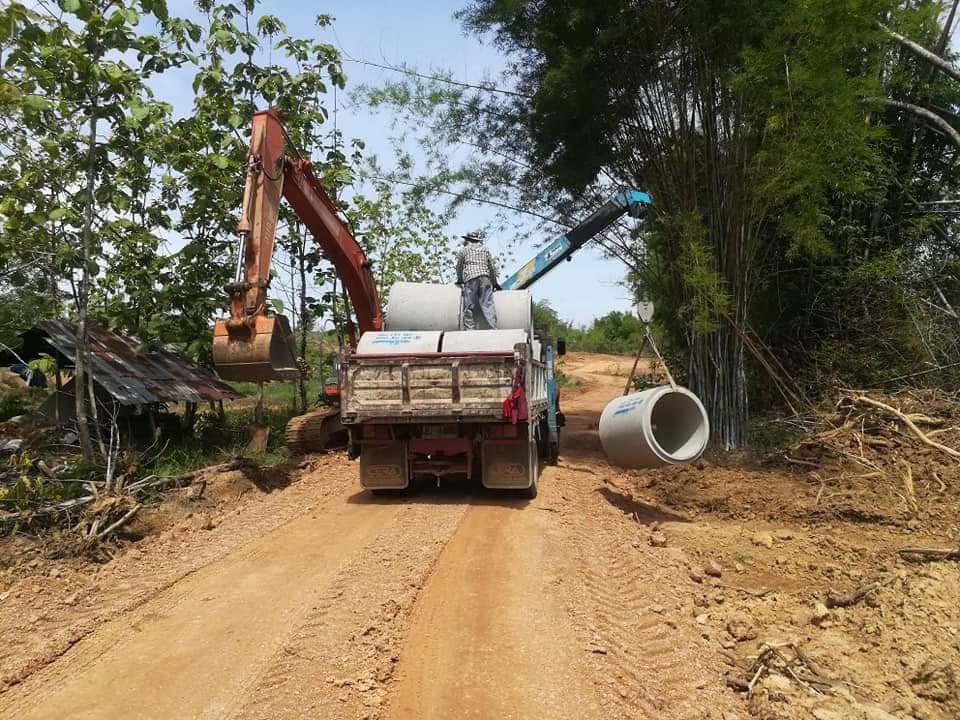 